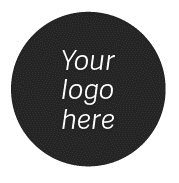 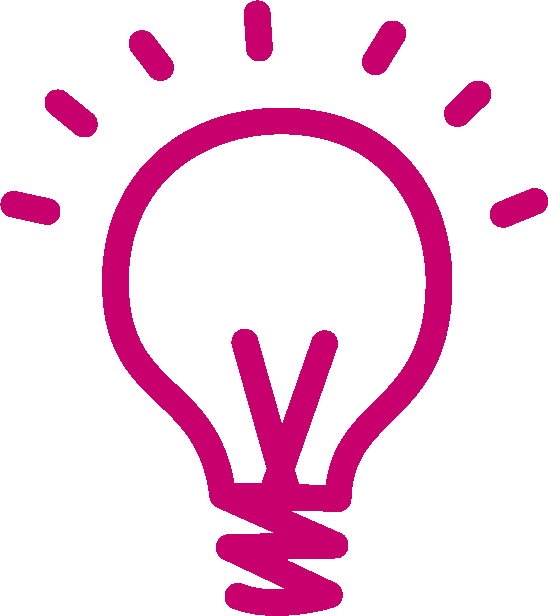 [Your business name]BUSINESS PLANEXECUTIVE SUMMARYTHE BUSINESS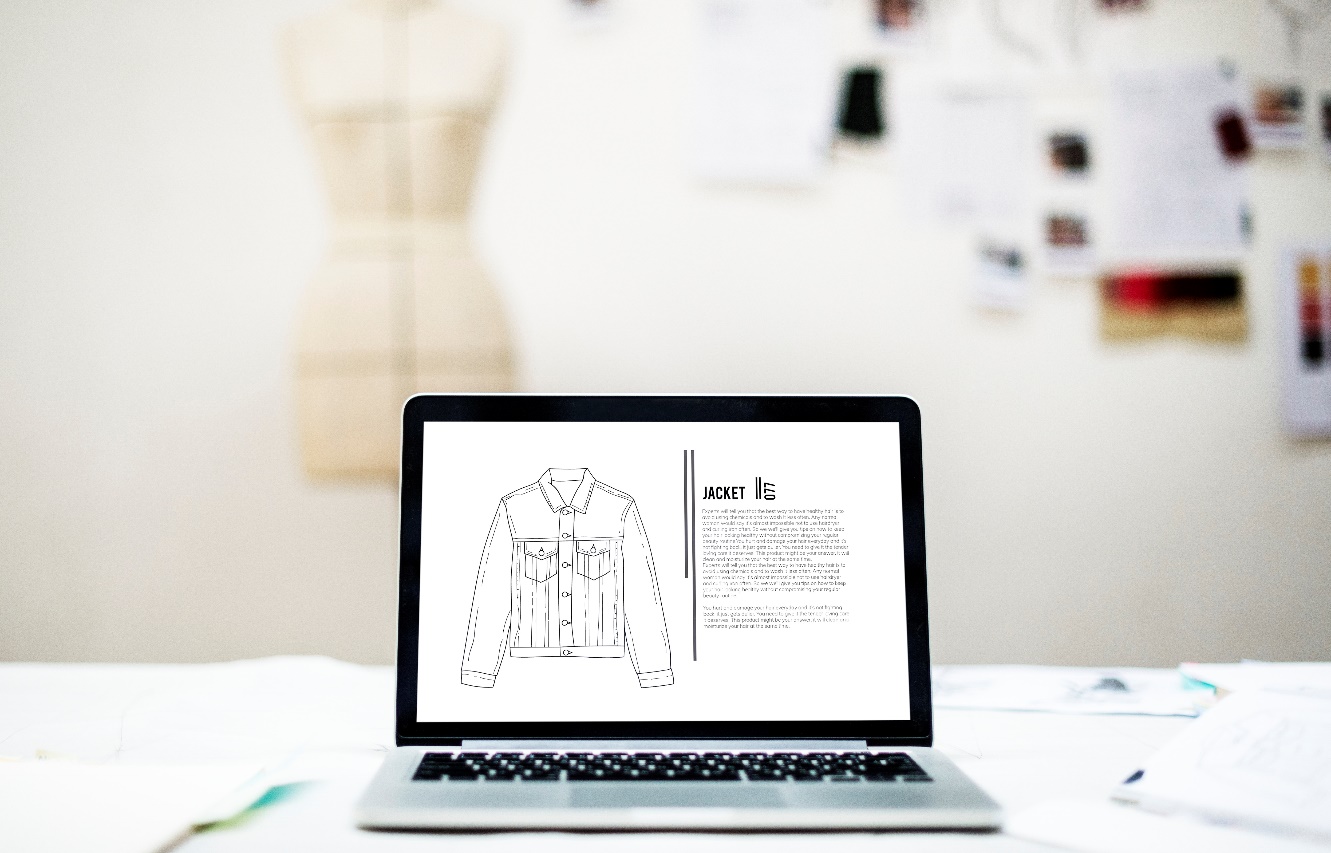 GOALSAUDIENCE AND MARKETPROSPECTIVE CUSTOMERSTHE MARKETCOMPETITOR ANALYSISPRODUCTS /SERVICESMARKETINGPEOPLELOGISTICSFINANCIALSSALES FORECASTCOSTSCASH FLOWPROFIT & LOSSFUNDINGShort term goalsWrite your goal here.Write your goal action steps here.Write your goal here.Write your goal action steps here.Customer segmentsAttributes / SizePotential spendName· Customer attributes£Name· Customer attributes£Name· Customer attributes£Name· Customer attributes£CompetitorStrengthsWeaknessesOpportunitiesNameNameNameNameProduct / ServiceProduct / ServiceCharacteristics-Prices-Target audience-Objectives-Patents / Licensing-Expansions / Threats-Twelve-month forecast from April 2021Twelve-month forecast from April 2021Twelve-month forecast from April 2021Twelve-month forecast from April 2021Twelve-month forecast from April 2021Twelve-month forecast from April 2021Twelve-month forecast from April 2021Twelve-month forecast from April 2021Twelve-month forecast from April 2021Twelve-month forecast from April 2021Twelve-month forecast from April 2021Twelve-month forecast from April 2021Twelve-month forecast from April 2021Twelve-month forecast from April 2021Apr 21May 21Jun 21Jul 21Aug21Sep 21Oct 21Nov 21Dec 21Jan 22Feb 22Mar 22TotalProduct 1Product 2Product 3TotalTwo-year forecast 2021 - 2023Two-year forecast 2021 - 2023Two-year forecast 2021 - 2023Two-year forecast 2021 - 2023Two-year forecast 2021 - 202320212022TotalProduct 1Product 2Product 3TotalFirst year forecasts 2021First year forecasts 2021First year forecasts 2021First year forecasts 2021First year forecasts 2021First year forecasts 2021First year forecasts 2021First year forecasts 2021First year forecasts 2021First year forecasts 2021First year forecasts 2021First year forecasts 2021First year forecasts 2021First year forecasts 2021First year forecasts 2021First year forecasts 2021First year forecasts 2021Apr 21May 21May 21Jun 21Jul 21Aug21Sep21Sep21Oct 21Nov 21Dec 21Jan 22Jan 22Feb 22Mar 22TotalPurchases(specify)Purchases (specify)Gross wagesTax / NI etcSub-contractor costsSuppliesRepairsAdvertisingTravelAccounting & legalRentUtilitiesInsuranceBank chargesInterestOther (specify)TotalTwo year forecast 2021 - 2022Two year forecast 2021 - 2022Two year forecast 2021 - 2022Two year forecast 2021 - 2022Two year forecast 2021 - 2022Two year forecast 2021 - 2022Two year forecast 2021 - 2022Two year forecast 2021 - 2022Two year forecast 2021 - 2022Two year forecast 2021 - 2022Two year forecast 2021 - 2022Two year forecast 2021 - 2022Two year forecast 2021 - 2022Two year forecast 2021 - 2022Two year forecast 2021 - 2022Two year forecast 2021 - 2022Two year forecast 2021 - 20222021202120212021202120222022202220222022TotalTotalTotalTotalPurchases (specify)Purchases (specify)Purchases (specify)Purchases (specify)Purchases (specify)Purchases (specify)Gross wagesGross wagesGross wagesTax / NI etcTax / NI etcTax / NI etcSub-contractor costsSub-contractor costsSub-contractor costsSuppliesSuppliesSuppliesRepairsRepairsRepairsAdvertisingAdvertisingAdvertisingTravelTravelTravelAccounting & legalAccounting & legalAccounting & legalRentRentRentUtilitiesUtilitiesUtilitiesInsuranceInsuranceInsuranceBank chargesBank chargesBank chargesInterestInterestInterestOther (specify)Other (specify)Other (specify)TotalTotalTotalFirst year forecasts 2021First year forecasts 2021First year forecasts 2021First year forecasts 2021First year forecasts 2021First year forecasts 2021First year forecasts 2021First year forecasts 2021First year forecasts 2021First year forecasts 2021First year forecasts 2021First year forecasts 2021First year forecasts 2021First year forecasts 2021First year forecasts 2021First year forecasts 2021First year forecasts 2021Apr 21May 21May 21Jun 21Jul 21Aug21Sep21Sep21Oct 21Nov 21Dec 21Jan 22Jan 22Feb 22Mar 22TotalCash inCash inCash inCash inCash inCash inCash inCash inCash inCash inCash inCash inCash inCash inCash inCash inCash inSalesLoansOtherTotal inCash outCash outCash outCash outCash outCash outCash outCash outCash outCash outCash outCash outCash outCash outCash outCash outCash outPurchases (specify)Gross wagesTax / NI etc.Sub-contractor costsSuppliesRepairsAdvertisingTravelAccounting & legalRentTelephoneUtilitiesInsuranceBank chargesInterestOther (specify)Total outTwo-year forecast 2021 - 2022Two-year forecast 2021 - 2022Two-year forecast 2021 - 2022Two-year forecast 2021 - 2022Two-year forecast 2021 - 2022Two-year forecast 2021 - 2022Two-year forecast 2021 - 2022Two-year forecast 2021 - 2022Two-year forecast 2021 - 2022Two-year forecast 2021 - 2022Two-year forecast 2021 - 2022Two-year forecast 2021 - 2022Two-year forecast 2021 - 2022Two-year forecast 2021 - 2022Two-year forecast 2021 - 2022Two-year forecast 2021 - 2022Two-year forecast 2021 - 20222021202120212021202120222022202220222022TotalTotalTotalTotalCash inCash inCash inCash inCash inCash inCash inCash inCash inCash inCash inCash inCash inCash inCash inCash inCash inSalesSalesSalesLoansLoansLoansOther cash inOther cash inOther cash inTotal inTotal inTotal inCash outCash outCash outCash outCash outCash outCash outCash outCash outCash outCash outCash outCash outCash outCash outCash outCash outPurchases (specify)Purchases (specify)Purchases (specify)Gross wagesGross wagesGross wagesTax / NI etcTax / NI etcTax / NI etcSub-contractor costsSub-contractor costsSub-contractor costsSuppliesSuppliesSuppliesRepairsRepairsRepairsAdvertisingAdvertisingAdvertisingTravelTravelTravelAccounting & legalAccounting & legalAccounting & legalRentRentRentTelephoneTelephoneTelephoneUtilitiesUtilitiesUtilitiesInsuranceInsuranceInsuranceBank chargesBank chargesBank chargesInterestInterestInterestOther (specify)Other (specify)Other (specify)TotalTotalTotalTotal cash availableTotal cash availableTotal cash availableFirst year forecasts 2021First year forecasts 2021First year forecasts 2021First year forecasts 2021First year forecasts 2021First year forecasts 2021First year forecasts 2021First year forecasts 2021First year forecasts 2021First year forecasts 2021First year forecasts 2021First year forecasts 2021First year forecasts 2021First year forecasts 2021First year forecasts 2021First year forecasts 2021First year forecasts 2021Apr 21May 21May 21Jun 21Jul 21Aug21Sep21Sep21Oct21Nov 21Dec 21Jan 22Jan 22Feb 22Mar 22TotalRevenueRevenueRevenueRevenueRevenueRevenueRevenueRevenueRevenueRevenueRevenueRevenueRevenueRevenueRevenueRevenueRevenueProduct 1Product 2Product 3TotalCost of salesCost of salesCost of salesCost of salesCost of salesCost of salesCost of salesCost of salesCost of salesCost of salesCost of salesCost of salesCost of salesCost of salesCost of salesCost of salesCost of salesProduct 1Product 2Product 3TotalGross profitExpensesExpensesExpensesExpensesExpensesExpensesExpensesExpensesExpensesExpensesExpensesExpensesExpensesExpensesExpensesExpensesExpensesPurchases (specify)Gross wagesTax / NI etc.Sub-contractor costsSuppliesRepairsAdvertisingTravelAccounting & legalRentTelephoneUtilitiesInsuranceBank chargesInterestOther (specify)Total outNet profitTwo-year forecast 2021 - 2022Two-year forecast 2021 - 2022Two-year forecast 2021 - 2022Two-year forecast 2021 - 2022Two-year forecast 2021 - 2022Two-year forecast 2021 - 2022Two-year forecast 2021 - 2022Two-year forecast 2021 - 2022Two-year forecast 2021 - 2022Two-year forecast 2021 - 2022Two-year forecast 2021 - 2022Two-year forecast 2021 - 2022Two-year forecast 2021 - 2022Two-year forecast 2021 - 2022Two-year forecast 2021 - 2022Two-year forecast 2021 - 2022Two-year forecast 2021 - 20222021202120212021202120222022202220222022TotalTotalTotalTotalRevenueRevenueRevenueRevenueRevenueRevenueRevenueRevenueRevenueRevenueRevenueRevenueRevenueRevenueRevenueRevenueRevenueProduct 1Product 1Product 1Product 2Product 2Product 2Product 3Product 3Product 3Total revenueTotal revenueTotal revenueCost of salesCost of salesCost of salesCost of salesCost of salesCost of salesCost of salesCost of salesCost of salesCost of salesCost of salesCost of salesCost of salesCost of salesCost of salesCost of salesCost of salesProduct 1Product 1Product 1Product 2Product 2Product 2Product 3Product 3Product 3Total cost of salesTotal cost of salesTotal cost of salesGross profitGross profitGross profitExpensesExpensesExpensesExpensesExpensesExpensesExpensesExpensesExpensesExpensesExpensesExpensesExpensesExpensesExpensesExpensesExpensesPurchases (specify)Purchases (specify)Purchases (specify)Gross wagesGross wagesGross wagesTax / NI etc.Tax / NI etc.Tax / NI etc.Sub-contractor costsSub-contractor costsSub-contractor costsSuppliesSuppliesSuppliesRepairsRepairsRepairsAdvertisingAdvertisingAdvertisingTravelTravelTravelAccounting & legalAccounting & legalAccounting & legalRentRentRentTelephoneTelephoneTelephoneUtilitiesUtilitiesUtilitiesInsuranceInsuranceInsuranceBank chargesBank chargesBank chargesInterestInterestInterestOther (specify)Other (specify)Other (specify)Total expensesTotal expensesTotal expensesNet profitNet profitNet profitSourcesSourcesSource 1£Source 2£Source 3£Total£UsesUsesUse 1£Use 2£Use 3£Total£